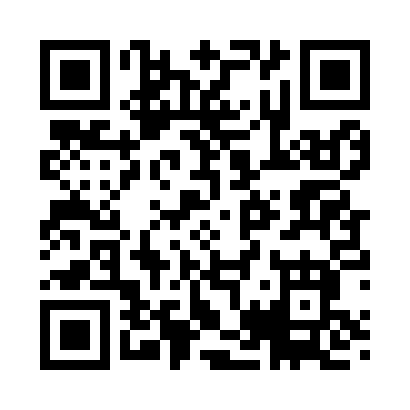 Prayer times for Oden Ridge, Alabama, USAMon 1 Jul 2024 - Wed 31 Jul 2024High Latitude Method: Angle Based RulePrayer Calculation Method: Islamic Society of North AmericaAsar Calculation Method: ShafiPrayer times provided by https://www.salahtimes.comDateDayFajrSunriseDhuhrAsrMaghribIsha1Mon4:145:3912:514:378:039:282Tue4:155:3912:514:378:039:273Wed4:155:4012:514:378:039:274Thu4:165:4012:524:388:039:275Fri4:175:4112:524:388:039:276Sat4:175:4112:524:388:039:267Sun4:185:4212:524:388:029:268Mon4:195:4212:524:388:029:269Tue4:195:4312:524:388:029:2510Wed4:205:4312:534:388:029:2511Thu4:215:4412:534:398:019:2412Fri4:225:4512:534:398:019:2313Sat4:235:4512:534:398:009:2314Sun4:235:4612:534:398:009:2215Mon4:245:4612:534:398:009:2216Tue4:255:4712:534:397:599:2117Wed4:265:4812:534:397:599:2018Thu4:275:4812:534:397:589:1919Fri4:285:4912:534:397:589:1920Sat4:295:5012:534:397:579:1821Sun4:305:5012:544:397:569:1722Mon4:305:5112:544:397:569:1623Tue4:315:5212:544:397:559:1524Wed4:325:5212:544:397:549:1425Thu4:335:5312:544:397:549:1326Fri4:345:5412:544:397:539:1227Sat4:355:5512:544:397:529:1128Sun4:365:5512:544:397:519:1029Mon4:375:5612:544:387:519:0930Tue4:385:5712:534:387:509:0831Wed4:395:5712:534:387:499:07